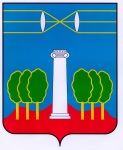 СОВЕТ ДЕПУТАТОВГОРОДСКОГО ОКРУГА КРАСНОГОРСКМОСКОВСКОЙ ОБЛАСТИР Е Ш Е Н И Е                                                       от   24.06.2021   № 557/43О внесении изменений в Генеральный план городского округа Красногорск Московской области применительно к населенному пункту р.п. НахабиноВ соответствии с Градостроительным кодексом Российской Федерации, Федеральным законом Российской Федерации от 06.10.2003 № 131-ФЗ «Об общих принципах организации местного самоуправления в Российской Федерации», Совет депутатов РЕШИЛ:1. Внести изменения в Генеральный план городского округа Красногорск Московской области, утвержденный решением Совета депутатов от 26.12.2019 №273/23, применительно к населенному пункту р.п. Нахабино (приложение).2. Настоящее решение вступает в силу после официального опубликования.3. Опубликовать настоящее решение в газете «Красногорские вести» и разместить на официальном сайте Совета депутатов городского округа Красногорск Московской области.Глава               городского округа Красногорск              ПредседательСовета депутатовА.П. Спасский ___________________С.В.Трифонов ___________________